           Во исполнение Указа Президента Российской федерации от 02.04.2020 №239 «О мерах по обеспечению санитарно-эпидемиологического благополучия населения на территории Российской Федерации в связи с распространением новой коронавирусной инфекции (2019-nCОV)», соответствии с приказами Минпросвещения России от 17.03.2020 № 103 «Об утверждении временного порядка сопровождения реализации образовательных программ начального общего, основного общего, среднего общего образования и дополнительных общеобразовательных программ с применением электронного обучения и дистанционных технологий», от 17.03.2020 № 104 «Об организации образовательной деятельности в организациях, реализующих программы начального общего, основного общего, среднего общего образования и дополнительных общеобразовательных программ, в условиях распространения новой коронавирусной инфекции на территории Российской Федерации», постановлением Главного государственного санитарного врача Российской Федерации от 18.03.2020 № 7 «Об обеспечении режима изоляции в целях предотвращения распространения COVID-19», письмами Минпросвещения России от 13.03.2020 № СК-150/03 «Об усилении санитарно-эпидемиологических мероприятий в образовательных организациях»,письмом Минпросвещения России от 19.03.2020 № ГД-39/04 «О направлении методических рекомендаций», письмом Роспотребнадзора от 10.03.2020 № 02/3853-2020-27 «О мерах по профилактике новой коронавирусной инфекции (COVID-19)», во исполнение постановления Правительства Ростовской области от 05.04.2020 «272 «О мерах по обеспечению санитарно-эпидемиологического благополучия населения на территории Ростовской области в связи с распространением новой коронавирусной инфекции (CОVID-19), распоряжения Губернатора Ростовской области Голубева В.Ю. от 16.03.2020 № 43 «О введении режима повышенной готовности на территории Ростовской области и мерах по предотвращению распространения новой коронавирусной инфекции (2019-nCoV)», в соответствии с приказом министерства общего и профессионального образования Ростовской области от 03.04.2020 №252 «О введении в общеобразовательных организациях Ростовской области временной реализации образовательных программ начального общего, основного общего, среднего общего образования и дополнительных общеобразовательных программ с применением электронного обучения и дистанционных	технологий в рамках режима повышенной готовности»,  в	целях обеспечения санитарно-эпидемиологического благополучия обучающихся, предупреждения распространения новой коронавирусной инфекции (219-nCoV), а также координации и поддержки деятельности  общеобразовательных учреждений, приказа Управления образования от 06.04.2020г. № 207, реализации в полном объёме Основной образовательной программы начального общего, основного общего и среднего общего образования МБОУ СОШ № 2 г. АзоваПРИКАЗЫВАЮ:1.   Осуществить переход с 06.04.2020 по 30.04.2020 включительно на реализацию образовательных программ начального общего, основного общего, среднего общего образования и дополнительных общеобразовательных программ с применением электронного обучения и дистанционных технологий.2.     Утвердить Положение об организации образовательного процесса с использованием электронного обучения и дистанционных образовательных технологий в МБОУ СОШ № 2 г. Азова (приложение №1 к настоящему приказу).3.     Создать   телефонную  «горячую   линию»   и     «горячую   линию»    на официальном сайте школы в информационно-телекоммуникационной сети   «Интернет» для родителей (законных представителей) обучающихся МБОУ СОШ № 2 г. Азова по вопросам реализации программ начального общего, основного общего и среднего общего образования и дополнительных общеобразовательных    программ    с    применением     электронного    обучения и дистанционных образовательных технологий. 4.   Утвердить график дежурства администрации МБОУ СОШ № 2 г. Азова на телефоне      «горячей линии» согласно приложению №2 к настоящему приказу.5. Заместителям директора Смирновой Л. В. и Касатенко Е. В.:5.1.ознакомить педагогических работников с актуальными методическими рекомендациями и информационными материалами по применению электронного обучения и дистанционных образовательных технологий;     5.2.  довести до сведения участников образовательного процесса перечень    цифровых образовательных платформ и сервисов, рекомендованных к использованию в образовательном процессе на период действия ограничительного режима в условиях распространения коронавирусной инфекции.5.3. сформировать список образовательных платформ, ресурсов и инструментов, которые рекомендованы преподавателям для проведения организации дистанционных занятий, онлайн-консультирования, коллективного обсуждения и коллективного проектирования;5.4.провести инструктаж педагогов по использованию имеющихся сервисов и инструментов для создания ресурсов, форумов, тестов, заданий, опросов, анкет, чатов, учебных материалов;5.5 .разместить в срок до 04.04.2020г. на официальном сайте школы локальные акты, утверждённые п. 1, 4 настоящего приказа, информационных материалов, рекомендаций, иных документов, регламентирующих организацию образовательного процесса с применением электронного обучения и дистанционных образовательных технологий в МБОУ СОШ № 2 Г. Азовва на период с 06.04.2020г. по 30.04.2020г.5.6.Обеспечить:         5.6.1.   с 06.04.2020 до 30.04.2020 включительно реализацию образовательных программ начального общего, основного общего, среднего общего образования и дополнительных общеобразовательных программ                      с использованием электронного обучения и дистанционных образовательных технологий в условиях домашней самоизоляции детей с учетом методических рекомендаций;5.6.2. применение в МБОУ СОШ № 2 г. Азова электронного обучения и дистанционных образовательных технологий в соответствии с «Порядком применения организациями, осуществляющими образовательную деятельность, электронного обучения, дистанционных образовательных технологий при реализации образовательных программ», утвержденным приказом Минпросвещения России от 23.08.2017 № 816;5.6.3. в случае невозможности по объективным техническим причинам организации с 06.04.2020 до 30.04.2020 включительно реализации образовательных программ начального общего, основного общего, среднего общего образования с использованием электронного обучения и дистанционных образовательных технологий - организацию самоподготовки обучающихся в условиях домашней самоизоляции детей, консультирования, текущего контроля;5.6.4. реализацию образовательных программ начального общего, основного общего, среднего общего образования и дополнительных общеобразовательных программ в полном объеме и корректировку календарного учебного графика;5.6.5. контроль использования образовательных технологий, позволяющих организовать взаимодействие обучающихся и педагогических работников опосредованно (на расстоянии), в том числе с применением электронного обучения и дистанционных образовательных технологий;5.6.6. проведение анализа доступных онлайн-курсов для предоставления обучающимся, осваивающим образовательные программы начального общего, основного общего, среднего общего образования и дополнительные общеобразовательные программы; 5.6.7. доступ педагогическим работникам МБОУ СОШ № 2 г. Азова для размещения учебно-методических и контрольно-измерительных материалов в информационно-образовательной среде через Интернет;5.6.8. доступ обучающихся к электронной информационно-образовательной среде МБОУ СОШ № 2 г. Азова (при наличии), ознакомление обучающихся с перечнем образовательных ресурсов по осваиваемой образовательной программе, специализированных ресурсов Интернет и иных информационных источников Сети (электронные библиотеки, банки данных и др.);5.6.9. контроль обратной связи с обучающимися посредством электронной почты, мессенджеров и социальных сетей, через официальные ресурсы, собеседования в режиме систем он-лайн общения и др.;5.6.10. информирование работников МБОУ СОШ № 2 г. Азова, обучающихся и их родителей о сроках и порядке перехода организации на реализацию образовательных программ с применением электронного обучения и дистанционных образовательных технологий;5.6.11. оперативное отражение информации о ходе реализации образовательных программ с применением электронного обучения и дистанционных образовательных технологий на официальном сайте МБОУ СОШ № 2 г. Азова;5.6.12. оперативное информационное оповещение родительской общественности через создание доступных информационных каналов;5.6.13. ежедневный мониторинг хода образовательного процесса в МБОУ СОШ № 2 г. Азова с применением электронного обучения и дистанционных образовательных технологий.6. Учителям – предметникам:6.1.               в срок до 06.04.2020г. спланировать свою работу в условиях дистанционного обучения на период с 06.04.2020г. по 30.04.2020г.;6.2.               в срок до 06.04.2020г. внести изменения в рабочие программы в связи с переходом на дистанционное обучение на период введения ограничительного режима;6.3.               при переходе на опосредованное (на расстоянии) взаимодействие с обучающимися предусмотреть возможность включения в образовательный процесс различных электронных элементов: тестов, глоссариев, чатов, лекций, семинаров, баз данных, электронных редакторов, схем и других ресурсов;6.4.               организовать освоение программ внеурочной деятельности и дополнительного образования на основе проектной деятельности, вовлекая детей как в индивидуальные проекты, так и создавая временные «виртуальные» группы и сетевые сообщества;6.5.               ежедневно в срок до 13.00 предоставлять завучам информацию о фактически отработанном времени по установленной форме.7. Классным руководителям обеспечить:7.1.               оперативное информационное оповещение и взаимодействие с родительской общественностью и обучающимися по вопросам режима работы школы, учебной занятости и организации досуга в период с 06.04.2020 – 30.04.2020г.;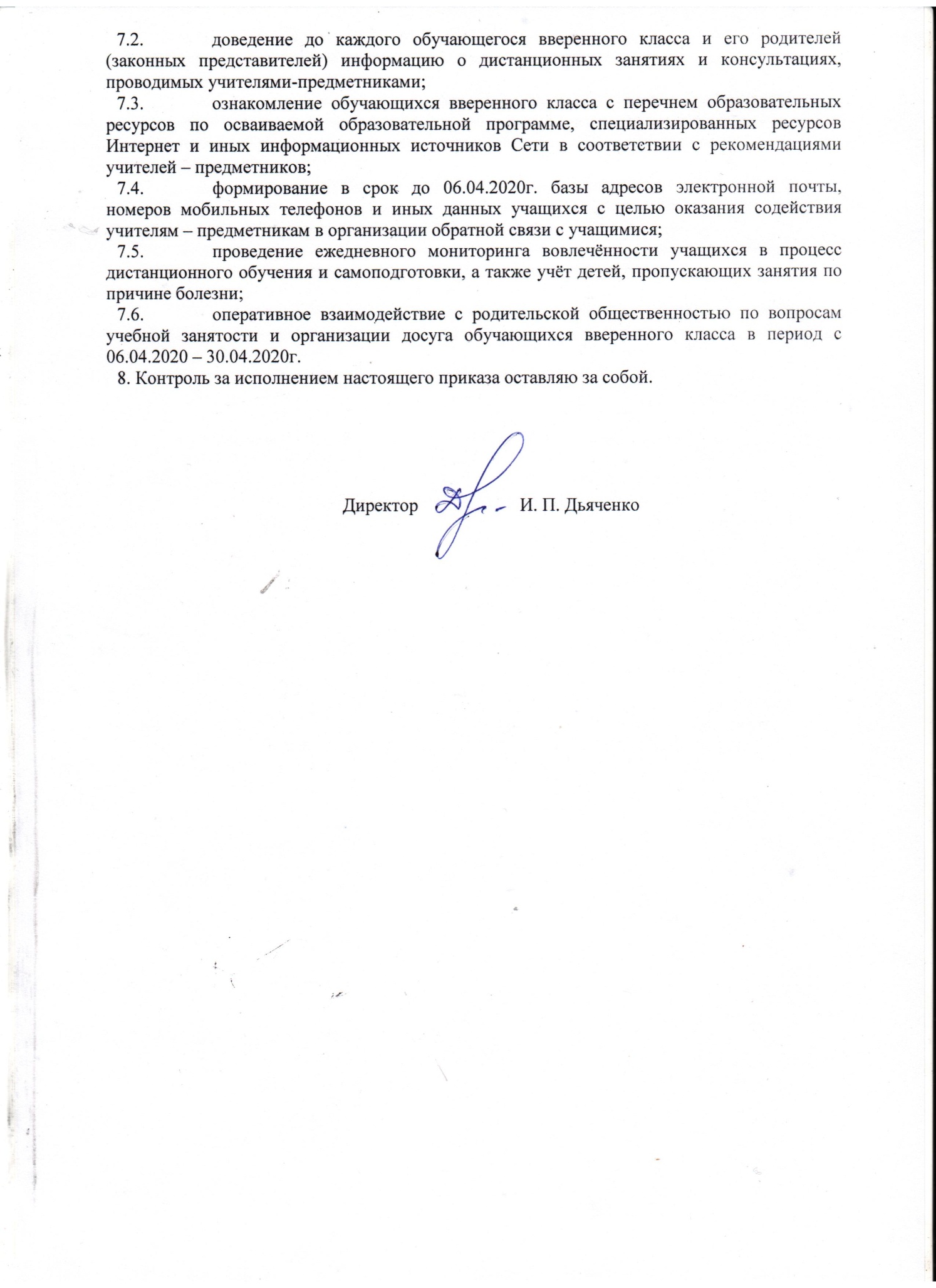                             Муниципальное бюджетное общеобразовательное учреждение                      средняя общеобразовательная школа № 2 г. Азова              ПРИКАЗ          06.04.2020г.                                                                                                 № 28                            Муниципальное бюджетное общеобразовательное учреждение                      средняя общеобразовательная школа № 2 г. Азова              ПРИКАЗ          06.04.2020г.                                                                                                 № 28                            Муниципальное бюджетное общеобразовательное учреждение                      средняя общеобразовательная школа № 2 г. Азова              ПРИКАЗ          06.04.2020г.                                                                                                 № 28О введении в МБОУ СОШ № 2 г. Азова временной реализации образовательных программ начального общего, основного общего, среднего общего образования и дополнительных общеобразовательных программ с применением электронного обучения и дистанционных технологий в рамках повышенной готовности.